Ko Ō Tika Kei raro i te Ture Waranga Tarukino (Aromatawai me te Maimoatanga me Mātua Whakatutuki) 2017 Kei te whai tika koe kia whakautetia i tō maimoatanga.Kei te whai tika koe kia whakamōhiotia katoatia ki tō tūnga ā-ture, ki ō tika, ki ngā āhuatanga katoa hoki o te aromatawai, o te maimoatanga, o te arotake. Kei te whai tika koe ki te tautapa i te tangata (e pakeke ake ana i te 18 tau) ki te tiaki i ō take i raro i te Ture, ā, ka taea te whakarerekē, te whakakore rānei i te tautapanga.  Kei te whai tika koe kia tiakina ki tētahi taumata e rite ana ki ngā whāinga o te maimoatanga me mātua whakatutuki me ngā mātāpono o te Ture, arā:ka whakaratoa te tiakitanga ki te iti o te herenga ka taea ka aroa ō whakaaro, me ērā o te tangata ka tautapatia e koe hei kaitautoko, i ngā wā katoa ka taea ka whakaitia te auwahatanga i ō tika ki tōna itinga ka taea, ā, ka whakanōhia ō take ki te pūtahitanga o ngā whakatautanga ka whakautetia tō tuakiri ā-ahurea, ā-iwi hoki, tō reo me ō whakapono whaiaro, me ō hononga ki tō whānau, hapū, iwi hokiko te whāinga o te maimoatanga i raro i te Ture ko te whakahoki i tō āheinga māu tonu e whakatau ngā āhuatanga o tō maimoatanga. Kei te whai tika koe kia whakaratoa ki te tiakitanga hauora e rite ana mō te āhua o tō mate, ā, kia whakamōhiotia koe ki ngā painga me ngā nawe ka hua mai i te maimoatanga.  Kei te whai tika koe kia arotaketia kōhukihukitia tō tūnga ā-ture e te kaiwhakawā mehemea kei te whakaaro koe kāore koe i te eke ki ngā paerewa mō te maimoatanga me mātua whakatutuki i raro i te Ture. Kei te whai tika koe kia rangona ō take i te Kooti. Kei te whai tika koe ki te kore e whakaae kia tangohia, kia whakamahia rānei he whakaahua, he ataata, he hopunga reo o tō maimoatanga Kei te whai tika koe ki te tono i tētahi tirohanga hauora motuhake i tētahi mātanga kua whakaaetia i te Ture. Kei te whai tika koe ki te pātai ki tētahi rōia māna koe e tohutohu ki tō tūnga me ō tika i raro i te Ture. Kei te whai tika koe ki te whai wāhi ki tāngata kē. Kei te whai tika koe kia toroa e ngā manuhiri, ki te whakamahi hoki i te waea, i ngā wa e rite ana. Ka taea e koe te tuku reta me te whiwhi reta, kāore e huakina, me ngā ī-mēra.(Ka taea ēnei tika te whakawhāiti e tō kaihaumanu, engari me take motuhake tonu). Mehemea he tamaiti koe, he taiohi rāneiKa aroa ō hiahia.  Kua whai tika koe kia noho mai he pakeke mō te aromatawai e te kaihaumanu, mō te uiuinga rānei e te kaiwhakawā. Ko te tikanga, ka whakamōhiotia koe ki ngā whakatau me ngā tukanga e pā ana ki a koe.Ka pēhea te roa o te aromatawai me te maimoatanga me mātua whakatutuki? Ka taea te Ture te whakamahi mō te 56 rā, ā, ka taea hoki te whakaroa mō te 56 rā anō, mehemea ka tutuki i a koe ngā paerewa mō te maiomoatanga me mātua whakatutuki i te Ture.  Ko tō tika ki te whakanau i te rongoā, i te  maimoatanga rānei Me whakaae koe ki te rongoā, ki te maimoatanga rānei ka hoatu ki a koe, ahakoa kāore anō koe kia tuku whakaaetanga. Kua whai tika koe ki te pātai ki tētahi tohutohu motuhake mō te rongoā, mō te maimoatanga rānei i tētahi mātanga e whakaaetia ana nāu i kōwhiri. Me kōrero ki a wai mō ō tika?Kua whai tika koe ki te āwhina mehemea kāore koe i te pai ki ngā ratonga i whakaratoa ki a koe, mehemea rānei he pātai āu mō ō tika.  Me pātai ki ngā kaimahi mā rātau koe e āwhina ki te whakapā atu ki:tētahi kaitirotiro ā-rohe (he rōia ēnei ka taea te tirotiro amuamu me te whakamōhio i a koe mō ō tika, kāore nei he utu)ko tō rōia (mehemea kāore tō rōia, ka taea pea e ngā kaimahi, e te kaitirotiro ā-rohe rānei te tohutohu i a koe ki tētahi rōia. Mehemea kāore e taea e koe tētahi rōia te utu, mā te Āwhina ā-Ture e whakawhiwhi pūtea pea mō ngā nama o te rōia)te tari a Te Toihau Hauora, Hauātanga (mā rātau koe e tohutohu ki ō tika, e tirotiro amuamu mō tō aromatawai, maimoatanga, arotake hoki)tētahi kaitaunki tūroro (he tāngata ēnei kei te whai whakaaro ki ngā tika o ngā tūroro).Nā te Tumuaki o Te Tari Hauora i tuku tēnei tohutoro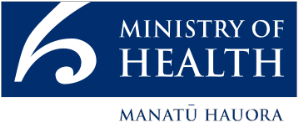 Mahuru 2017, HP 6752 Māori